В соответствии со ст. 14 Федерального закона от 6 октября 2003 года № 131-ФЗ 
«Об общих принципах организации местного самоуправления в Российской Федерации», Уставом муниципального образования Будогощское городское поселение Киришского муниципального района Ленинградской области, руководствуясь Федеральным законом от 29 декабря 2017 года N463-ФЗ «О внесении изменений в Федеральный закон «Об общих принципах организации местного самоуправления в Российской Федерации» и отдельные законодательные акты Российской Федерации», Законом Ленинградской области от 14.11.2018 N118-оз «О порядке определения органами местного самоуправления границ прилегающих территорий на территории Ленинградской области», на основании протеста Киришской городской прокуратуры от 17.01.2022 № 7-69-2022, об утвержденных Приказом Министерства строительства и жилищно-коммунального хозяйства от 29.12.2021 №  1042/пр «Об утверждении методических рекомендации по разработке норм и правил по благоустройству территорий муниципальных образований», совет депутатов муниципального образования Будогощское городское поселение Киришского муниципального районаРЕШИЛ:Утвердить прилагаемые изменения и дополнения в Правила благоустройства муниципального образования Будогощское городское поселение Киришского муниципального района Ленинградской области, утвержденные решением совета депутатов муниципального образования Будогощское городское поселение Киришского муниципального района от 25.10.2017 года № 41/198.Опубликовать настоящее решение в газете «Будогощский вестник» и разместить на официальном сайте администрации муниципального образования Будогощское городское поселение Киришского муниципального района Ленинградской области.Настоящее решение вступает в силу со дня его официального опубликования.Контроль за исполнением решения возложить на главу администрации И.Е. Резинкина.Глава муниципального образования Будогощское городское поселеникКиришского муниципального районаЛенинградской области							С.В. ФроловУтвержденырешением совета депутатовмуниципального образованияБудогощское городское поселениеКиришского муниципального районаот 05.04.2022 № 24/150(Приложение)Пункт 1.3.  статьи 1 читать в следующей редакции: «Настоящие Правила разработаны в соответствии с пунктом 25 части 1 статьи 16 Федерального закона от 06.10.2003 N 131-ФЗ «Об общих принципах организации местного самоуправления в Российской Федерации», Градостроительным кодексом Российской Федерации, Законом Ленинградской области от 14.11.2018 N118-оз «О порядке определения органами местного самоуправления границ прилегающих территорий на территории Ленинградской области», Приказом Минстроя России от 29.12.2021  № 1042/пр 711/пр «Об утверждении методических рекомендаций по разработке норм и правил по благоустройству территорий муниципальных образований»   Гражданским кодексом Российской Федерации, Земельным кодексом Российской Федерации, Градостроительным кодексом Российской Федерации, Жилищным кодексом Российской Федерации,, от 30.03.1999 № 52-ФЗ «О санитарно-эпидемиологическом благополучии населения», от 10.01.2002 № 7-ФЗ «Об охране окружающей среды», от 13.03.2006 № 38-ФЗ «О рекламе», СанПиН 42-128-4690-88 «Санитарные правила содержания территорий населенных мест», приказом Госстроя РФ от 15.12.1999 № 153 «Об утверждении Правил создания, охраны и содержания зеленых насаждений в городах Российской Федерации; СП 82.13330 «СНиП III-10-75 Благоустройство территорий» Пункт 1.4. статьи 1 читать в следующей редакции: «Обязанность выполнения мероприятий (работ) по благоустройству, указанных в пункте 1.2 настоящих Правил, возлагается на владельцев (собственников, арендаторов, пользователей) земельных участков, собственников зданий, строений, сооружений и встроенных нежилых помещений или их арендаторов (пользователей), если это предусмотрено договором между собственником и арендатором (пользователем), а также на лиц, оказывающих услуги по управлению (управляющие организации). При переходе прав на земельный участок, здание, строение или сооружение к другому лицу (а также при смене стороны в договоре аренды, пользования), к нему переходит обязанность выполнения указанных мероприятий (работ) по благоустройству. Разграничение зон ответственности за нарушение или неисполнение требований по содержанию объектов благоустройства, предусмотренных настоящими Правилами, определяется следующим образом:1.4_1. Лицо, ответственное за эксплуатацию здания, строения, сооружения (за исключением собственников и (или) иных законных владельцев помещений в многоквартирных домах, земельные участки под которыми не образованы или образованы по границам таких домов), обязано принимать участие, в том числе финансовое, в содержании прилегающих территорий в случаях и порядке, которые определяются настоящими Правилами;1.4.2. в иных случаях ответственность возлагается на собственника объекта благоустройства.1.5. Хозяйствующие субъекты, имеющие в собственности (пользовании) земельные участки, обязаны обеспечить содержание, уборку и выполнение на них работ по благоустройству в границах предоставленной территории (уборку мусора, кошение травы, очистку снега и устранение наледей на путях передвижения граждан, а также иные работы, предусмотренные настоящими Правилами).Собственники и (или) иные законные владельцы зданий, строений, сооружений, земельных участков обязаны участвовать, в том числе финансово, в содержании прилегающих к данным объектам территорий в соответствии с настоящими Правилами.Собственники и (или) иные законные владельцы зданий, строений, сооружений, земельных участков обязаны обеспечить содержание, уборку и выполнение на них следующих видов работ по благоустройству в границах предоставленных земельных участков и прилегающих территорий:а) по объектам, указанным в пунктах 3.3.9 – 3.3.24 – уборка территорий от мусора;б) по объектам, указанным в пунктах 3.3.9, 3.3.10, 3.3.16 – 3.3.18. и 3.3.25 – очистка снега и устранение наледей на путях передвижения граждан;в) по объектам, указанным в пунктах 3.3.13 – 3.3.15 и 3.3.19 – 3.3.21. – покос травы на территориях, прилегающих к дорогам (для объектов, расположенных у дорог).Юридические лица, иные хозяйствующие субъекты, осуществляющие свою деятельность на территории города (платные стоянки, автомастерские, торговые точки и т.д.) обязаны за свой счет вывозить мусор на специальный полигон или устанавливать контейнеры для сбора ТКО и заключать договоры на вывоз ТКО со специализированными организациями, осуществлять содержание предоставленной и прилегающей территории.По муниципальному жилищному фонду договоры на вывоз и утилизацию ТКО заключаются с муниципальным предприятием жилищно-коммунального хозяйства или другими специализированными организациями, вывозящими мусор. пункт 2 «Основные понятия»   читать в следующей редакции:2.1. территории общего пользования – территории, которыми беспрепятственно пользуется неограниченный круг лиц (площади, улицы, проезды, скверы, бульвары и т. д.), не предоставленные юридическим и физическим лицам в установленном порядке;2.2. малые архитектурные формы – объекты городского дизайна (скамьи, урны, оборудование детских площадок для отдыха, ограждения и прочее);2.3. зеленые насаждения – совокупность древесных, кустарниковых и травянистых растений естественного и искусственного происхождения (включая насаждения парков, бульваров, скверов, садов, газонов, цветников, а также отдельно стоящие деревья и кустарники);2.4. повреждение зеленых насаждений – причинение вреда кроне, стволу, ветвям древесно-кустарниковых растений, их корневой системе, повреждение надземной части и корневой системы травянистых растений, не влекущее прекращение роста. Повреждением является механическое повреждение ветвей, корневой системы, нарушение целостности коры, нарушение целостности живого надпочвенного покрова, загрязнение зеленых насаждений либо почвы в корневой зоне вредными веществами, поджог и иное причинение вреда.2.5. уничтожение зеленых насаждений – повреждение зеленых насаждений, повлекшее прекращение роста.2.6. восстановительная стоимость зеленых насаждений – материальная компенсация ущерба, выплачиваемая за нанесение вреда зеленому фонду, взимаемая при пересадках или сносе деревьев, кустарников и зеленых насаждений, а также при их повреждении или уничтожении;2.7. уборка территорий – виды деятельности, связанные со сбором, накоплением в специально отведенных местах отходов деятельности физических и юридических лиц, другого мусора, снега, а также иные мероприятия, направленные на обеспечение экологического и санитарно-эпидемиологического благополучия населения и охрану окружающей среды;2.8. объект благоустройства – материальный (например, поребрик) или нематериальный (например, взаимное расположение элементов) объект, изменение состояния которого влечет за собой необходимость материальных вложений для восстановления благоустройства территории, а также наносит ущерб внешнему виду, имиджу города;2.9. объект благоустройства – территории различного функционального назначения, на которых осуществляется деятельность по благоустройству, материальный (например, поребрик) или нематериальный (например, взаимное расположение элементов) объект, изменение состояния которого влечет за собой необходимость материальных вложений для восстановления благоустройства территории, а также наносит ущерб внешнему виду, имиджу города;2.10. нестационарный торговый объект – торговый объект, представляющий собой временное сооружение или временную конструкцию, не связанные прочно с земельным участком вне зависимости от присоединения или неприсоединения к сетям инженерно-технического обеспечения, в том числе передвижное сооружение;2.11. киоск – оснащенное торговым оборудованием строение, не имеющее торгового зала и помещений для хранения товаров, рассчитанное на одно рабочее место продавца, на площади которого хранится товарный запас;2.12. павильон – оборудованное строение, имеющее торговый зал и помещения для хранения товарного запаса, рассчитанное на одно или несколько рабочих мест;2.13. палатка – легко возводимая сборно-разборная конструкция, оснащенная прилавком, не имеющая торгового зала и помещений для хранения товаров, рассчитанная на одно или несколько рабочих мест продавца, на площади которых размещен товарный запас на один день торговли;2.14. стоянка или парковка – специальная открытая площадка, предназначенная для хранения (парковки) транспортных средств;2.15. парк – озелененная территория, представляющая собой самостоятельный архитектурно-ландшафтный объект;2.16. сад – озелененная территория в селитебной зоне с возможным насыщением зрелищными, спортивно-оздоровительными и игровыми сооружениями;2.17. сквер – озелененная территория небольшого размера, являющаяся элементом оформления площади, общественного центра, магистрали, используемая для кратковременного отдыха и пешеходного транзитного движения;2.18. домовладение – жилой дом (часть жилого дома) и примыкающие к нему и(или) отдельно стоящие на общем с жилым домом (частью жилого дома) земельном участке надворные постройки (гараж, баня (сауна, бассейн), теплица (зимний сад), помещения для содержания домашнего скота и птицы, иные объекты);2.19. элементы благоустройства – декоративные, технические, планировочные, конструктивные устройства, элементы озеленения, различные виды оборудования и оформления, в том числе фасадов зданий, строений, сооружений, малые архитектурные формы, некапитальные нестационарные строения и сооружения, информационные щиты и указатели, применяемые как составные части благоустройства территории;2.20. фасад – наружные конструкции, создающие объемно-пространственную композицию зданий, строений, временных объектов. Неотъемлемой частью фасадов являются: плоскости стен, окна, витрины, балконы, входы, козырьки, крыльца, ступени, пандусы, подпорные стенки, отмостки и другие, обозримые извне элементы зданий, строений, временных объектов, влияющие на эстетическое восприятие и комфортность;2.21. изменение фасада – действия, связанные с переустройством, переоборудованием, реконструкцией (в том числе замена или устройство отдельных деталей или элементов - козырьков, навесов, крылец, ступеней, приямков, решеток на окнах, витринах, дверных проемах; облицовки, расстекловки витрин, новых оконных и дверных проемов, выходящих на главный фасад; изменение цветового решения и т.п.) фасада;2.21. паспорт фасада – документ, определяющий существующее архитектурное решение фасада здания, строения, включая общие сведения, описание, изображение, фотофиксацию фасада и его отдельных элементов с указанием размеров, материалов, состояния и цветового решения указанных элементов;2.22. проектная документация (проект) – документ, определяющий изменение фасада здания, строения или временного объекта и внешнего благоустройства прилегающей территории;2.23. предоставленная территория – земельный участок, предоставленный лицам, указанным в пунктах 1.4.1 и 1.4.2 на праве собственности, аренды, иных правах, установленных земельным законодательством;2.24. культурно - массовое мероприятие – церемония, театрализованное  представление, концертная программа, фестиваль и другие культурно – развлекательные мероприятия, предполагающие повышенное скопление людей, проводимые на территории общего пользования в местах, не предназначенных для этих целей.2.25. спортивно-массовое мероприятие – спортивные фестивали, конкурсы, соревнования, физкультурно-спортивные праздники, спартакиады, марафонские пробеги, автопробеги, велогонки, регаты, спортивные парады, показательные выступления спортсменов и другие зрелищные спортивно- культурные мероприятия, предполагающие повышенное скопление людей, проводимые на территории общего пользования в местах, не предназначенных для этих целей.2.26. прилегающая территория – территория общего пользования, которая прилегает к зданию, строению, сооружению, земельному участку в случае, если такой земельный участок образован, и границы которой определены настоящими Правилами в соответствии с порядком, установленным законом Ленинградской области от 14 ноября 2018 года N118-оз «О порядке определения органами местного самоуправления границ прилегающих территорий на территории Ленинградской области2.27. внутренняя часть границ прилегающей территории – часть границ прилегающей территории, непосредственно примыкающая к границе здания, строения, сооружения, земельного участка, в отношении которого установлены границы прилегающей территории, то есть являющаяся их общей границей;2.28. внешняя часть границ прилегающей территории – часть границ прилегающей территории, не примыкающая непосредственно к зданию, строению, сооружению, земельному участку, в отношении которого установлены границы прилегающей территории, то есть не являющаяся их общей границей.2.29. - территории, прилегающие к многоквартирным домам, с расположенными на них объектами, предназначенными для обслуживания и эксплуатации таких домов, и элементами благоустройства этих территорий, в том числе парковками (парковочными местами), тротуарами и автомобильными дорогами, включая автомобильные дороги, образующие проезды к территориям, прилегающим к многоквартирным домам (далее - дворовые территории)2.30. - детские игровые и детские спортивные площадки2.31. -  спортивные площадки, спортивные комплексы для занятий активными видами спорта, площадки, предназначенные для спортивных игр на открытом воздухе, спортивно-общественные кластеры (далее - спортивные площадки);2.32. -  пешеходные коммуникации (в том числе пешеходные тротуары, дорожки, тропы, аллеи, эспланады, мосты, пешеходные улицы и зоны);2.33.	- кладбища и мемориальные зоны;2.34.	- контейнерные площадки и площадки для складирования отдельных групп коммунальных отходов;2.35.	- другие территории муниципального образования.»* ПРИМЕЧАНИЯ:1) В случая расположения в границах прилегающих территорий для объектов, указанных в подпунктах 1.5_2.1 – 1.5_2.14, пешеходных тротуаров, улиц или проездов, границы их прилегающих территорий устанавливаются по ближайшим к объектам границам пешеходных тротуаров, а при их отсутствии – по ближайшим к объектам границам улиц или проездов;2) Исходя из местоположения зданий, строений, сооружений, земельных участков при подготовке графических схем границ их прилегающих территорий на кадастровом плане территории городского округа, допускается отклонение размеров прилегающих территорий объектов от нормативов, указанных в подпунктах 1.5_2.1 – 1.5_2.14. При этом площадь устанавливаемой прилегающей территории для объекта не может превышать площадь прилегающей территории для этого же объекта, рассчитанной по нормативам, предусмотренным подпунктами 1.5_2.1 – 1.5_2.14.»3.1. Закрепленная территория включает в себя предоставленную территорию и прилегающую территорию.3.2. Схема границ закрепленной территории утверждается постановлением администрации. Схема может быть изготовлена как для одного объекта, так и для группы объектов (например, многоквартирных домов, имеющих общую контейнерную площадку и т.д.).3.3. В случае отсутствия схемы устанавливаются следующие границы закрепленной территории:3.3.1. для отдельно стоящих объектов – 15 метров по периметру предоставленной территории; 3.3.2. для многоквартирных домов – 15 метров по периметру предоставленной территории;3.3.3. для земельного участка, примыкающего к дому в зоне индивидуальной жилой застройки: в длину – на всю территорию застройки с фасадной и дворовой части, в ширину – до проезжей части улиц, а в случае отсутствия выделенной (обустроенной) проезжей части – до середины улицы;3.3.4. для школ и детских садов – 2 метра по периметру предоставленной территории;3.3.5. для гаражных кооперативов, автомобильных стоянок – 15 метров по периметру предоставленной территории;3.3.6. для промышленных объектов – 50 метров по периметру предоставленной территории;3.3.7. для строящихся объектов – 15 метров по периметру предоставленной территории.3.3.8. для нестационарных торговых объектов, нестационарных объектов бытового обслуживания и оказания услуг (киосков, павильонов, сезонных палаток и т.п.), для которых границы земельных участков не установлены, – 5 метров от внешних границ объектов по их периметру;3.3.9. для нестационарных торговых объектов, нестационарных объектов бытового обслуживания и оказания услуг (киосков, павильонов, сезонных палаток и т.п.), для которых границы земельных участков установлены, – 3 метра от границ данных земельных участков по их периметру;3.3.10. для отдельно стоящих гаражных боксов, для которых границы земельных участков не установлены, – 5 метров от внешних границ гаражных боксов по их периметру;3.3.11. для отдельно стоящих гаражных боксов, для которых границы земельных участков установлены, – 3 метра от границ данных земельных участков по их периметру;3.3.12. для гаражных объединений граждан (кооперативов, товариществ и т.п.) – 10 метров от внешних границ строений гаражных объединений граждан по их периметру;3.3.13. для автостоянок и автопарковок – 5 метров по периметру их ограждений либо 5 метров от границ предоставленных земельных участков по их периметру;3.3.14. для автозаправочных станций, автогазозаправочных станций, автомоечных постов, заправочных комплексов, шиномонтажных мастерских и станций технического обслуживания – 10 метров от границ предоставленных земельных участков по их периметру;3.3.15. для отдельно стоящих нежилых зданий (торговых, офисных и иных зданий обслуживания населения) не имеющих ограждений – 5 метров от границ предоставленных земельных участков по их периметру, а при отсутствии границ земельных участков – 10 метров от внешних стен объектов по их периметру;3.3.16. для отдельно стоящих нежилых зданий (торговых, офисных и иных зданий обслуживания населения), имеющих ограждения – 3 метра от ограждений по периметру объектов;3.3.17. для нежилых помещений многоквартирного дома, не относящихся к общему имуществу, в том числе встроенных и пристроенных нежилых помещений:- в длину – по длине занимаемых нежилых помещений;- по ширине – до границ пешеходных тротуаров, а при их отсутствии – до границ улиц или проездов;3.3.18. для индивидуальных жилых домов и жилых домов блокированной застройки не имеющих ограждений – 10 метров от внешних стен домов по их периметру, а при наличии ограждений – 5 метров от ограждений;3.3.19. для огороднических и садоводческих объединений – 10 метров от внешних границ ограждений объединений по их периметру;3.3.20. для промышленных объектов – 10 метров по всему периметру отведенной территории;3.3.21. для отдельно стоящих тепловых, трансформаторных подстанций, зданий и сооружений инженерно-технического назначения на территориях общего пользования – 5 метров по периметру внешних стен зданий и сооружений, а при наличии ограждений объектов – 3 метра от ограждений объектов;3.3.22. для строительных площадок – 10 метров от ограждений строительных площадок по их периметру и от подъездных путей к ним;3.3.23. для железнодорожных путей, проходящих по территории муниципального образования – в пределах полосы отвода, включая откосы выемок и насыпей, переезды, переходы через пути;3.3.24. для площадок, предназначенных для размещения мусорных контейнеров – уборка территорий, прилегающих к контейнерам, контейнерным площадкам, бункерам, осуществляется на расстоянии 2 м в каждую сторону от их границ* ПРИМЕЧАНИЯ:1) В случая расположения в границах прилегающих территорий для объектов, указанных в подпунктах 3.3.9. – 3.3.21., пешеходных тротуаров, улиц или проездов, границы их прилегающих территорий устанавливаются по ближайшим к объектам границам пешеходных тротуаров, а при их отсутствии – по ближайшим к объектам границам улиц или проездов;2) Исходя из местоположения зданий, строений, сооружений, земельных участков при подготовке графических схем границ их прилегающих территорий на кадастровом плане территории городского округа, допускается отклонение размеров прилегающих территорий объектов от нормативов, указанных в подпунктах 1.5_2.1 – 1.5_2.14. При этом площадь устанавливаемой прилегающей территории для объекта не может превышать площадь прилегающей территории для этого же объекта, рассчитанной по нормативам, предусмотренным подпунктами 3.3.9-3.3.21Статья  18 «Озеленение территорий» читать в следующей редакции:18.1. В соответствии с природоохранным законодательством Российской Федерации зеленые насаждения подлежат охране.18.2. Создание новых объектов озеленения, посадка деревьев и кустарников, реконструкция существующих городских зеленых насаждений, работы по трансформации лесных участков в скверы, бульвары, озеленение территорий промышленных площадок и их санитарно-защитных зон в городе осуществляется всеми природопользователями, независимо от форм собственности, в соответствии с Правилами создания, содержания и охраны зеленных насаждений на территории муниципального образования Будогощское городское поселение Киришского муниципального района Ленинградской области 18.3. Ответственность за сохранность городских зеленых насаждений и надлежащий уход за ними возлагается на владельцев или пользователей закрепленной территорий, на которых они произрастают.18.4. Хозяйствующие субъекты всех форм собственности, которые планируют производство работ с причинением ущерба зеленым насаждениям и объектам благоустройства, обязаны оформить в администрации Будогощского городского поселения разрешение на снос зеленых насаждений, до производства работ внести восстановительную стоимость в местный бюджет, а после завершения работ восстановить объекты благоустройства за счет собственных средств.18.5. Запрещается:18.5.1. – ломать ветви деревьев, кустарники, рвать и выкапывать цветы, уничтожать травяной покров газонов, клумб;18.5.2. – осуществлять самовольную посадку и вырубку деревьев;18.5.3. – складирование строительных и прочих материалов на газонах и в других, не установленных для этих целей местах;18.5.4. – разжигание костров и сжигание листьев и веток на газонах и в других, не установленных для этих целей местах;18.5.5. – выбрасывать из окон, с балконов и лоджий жилых и нежилых помещений бытовой мусор, пищевые отходы и иные предметы, а также вытряхивать с них одежду, ковры и другие вещи.18.6. Формовочную и омолаживающую обрезку деревьев и кустарников необходимо выполнять по окончании вегетационного периода зеленых насаждений.18.7. Собственники и (или) иные законные владельцы земельных участков, в пределах таких земельных участков, а также на прилегающих территориях принимают меры по удалению борщевика Сосновского (травянистое растение рода Борщевик семейства Зонтичные).Удаление борщевика Сосновского может осуществляться следующими способами:а) механический – применяется для уничтожения борщевика Сосновского на небольших площадях и заключается в обрезке цветков в период бутонизации и начала цветения, которые подлежат уничтожению, либо периодическом скашивании борщевика Сосновского до его бутонизации и начала цветения с интервалом 3-4 недели.б) агротехнический:- выкапывание корневой системы борщевика Сосновского ниже корневой шейки на ранних фазах его развития и ее уничтожение;- вспашка, которая применяется в течение вегетационного сезона борщевика Сосновского несколько раз.- применение затеняющих материалов – прекращении доступа света к растению путем укрывания поверхности участка, занятого борщевиком Сосновского светопоглощающим материалом.в) химический – опрыскивание с соблюдением требований законодательства очагов произрастания борщевика Сосновского гербицидами, прошедшими процедуру государственной регистрации и включенными в «Государственный каталог пестицидов и агрохимикатов, разрешенных к применению на территории РФ».Запрещается использовать гербициды на территориях детских, спортивных, медицинских учреждений, школ, предприятий общественного питания и торговли, в пределах водоохранных зон рек, речек, прудов, источников водоснабжения, а также в близости от воздухозаборных устройств. В зонах жилой застройки применение гербицидов допускается при минимальной норме расхода препарата при условии соблюдения санитарных разрывов до жилых домов не менее 50 метров.18.8. Муниципальные парки, сады и скверы создаются и организуются целях:а) формирования благоприятных условий для наиболее полного удовлетворения духовных и эстетических запросов населения, культурного досуга и отдыха, укрепления здоровья горожан, развития их социальной и творческой активности;б) обеспечения территориальной целостности природного комплекса как естественного градостроительного рубежа, создающего психологически и экологически комфортное пространство для жителей прилегающих микрорайонов, сбережения и восстановления природных экосистем, растительного и животного мира;в) сохранения и реконструкции садово-парковой среды, лесопарковых угодий, памятников истории, совершенствования ландшафтной архитектуры.18.9. Содержание муниципальных парков, садов и скверов осуществляется за счет средств бюджета городского поселения, а также иных привлекаемых в соответствии с законодательством источников.18.10. На территории муниципальных парков, садов и скверов запрещается:18.10.1. добыча полезных ископаемых;18.10.2. производство взрывных работ;18.10.3. формирование и предоставление земельных участков под разработку карьеров и строительство, ведение огородничества, дачного и жилищного строительства;18.10.4. обработка лесов парков, садов и скверов ядохимикатами, кроме проведения лесозащитных мероприятий при обосновании их необходимости;18.10.5. проведение всех видов рубок деревьев и кустарника, кроме выборочных, проводимых в зимнее время года по снегу в целях вырубки погибших и поврежденных лесных насаждений;18.10.6. заготовка древесины и живицы;18.10.7. устройство свалок, загрязнение территории парков, садов и скверов бытовым и промышленным мусором;18.10.8. размещение механических транспортных средств на территориях парков, садов и скверов, за исключением размещения механических транспортных средств, используемых для производства работ, связанных с содержанием данных территорий, а также работ, связанных с ремонтом объектов, расположенных на данных территориях.18.10.9. охота;18.10.10. выпас скота;18.10.11. устройство туристических и рекреационных стоянок, установка палаток, разведение костров, использование мангалов;18.10.12. проведение культурно-массовых и спортивных мероприятий без разрешения администрации Будогощского городского поселения;18.10.13. распитие спиртных напитков, в том числе пива;18.10.14. уничтожение или повреждение шлагбаумов, аншлагов, стендов и других информационных знаков и указателей, разблокирование ограждений, препятствующих размещению механических транспортных средств на территорию парков, садов и скверов, а также уничтожение или повреждение данных и иных объектов благоустройства;18.10.15. разорение птичьих гнезд, муравейников;18.10.16. беспривязное содержание собак с высотой в холке свыше 30 сантиметров.18.11. На территории городских природных парков также запрещается любая хозяйственная и иная деятельность, влекущая нарушение сохранности природной среды в границах парков.Пункт 19.1  и пункт 19.2 статьи 19 читать в следующей редакции:19.1. Администрация организует выполнение мероприятий по обустройству и содержанию уличного освещения:19.1.1 Хозяйствующие субъекты всех форм собственности обязаны обустраивать и содержать в исправном состоянии элементы наружного освещения объектов, находящихся в эксплуатации, обслуживании или управлении, включая:а) парковки, автостоянки, тротуары, тротуары-проезды, подъездные пути и пешеходные дорожки подходов к объектам, центральные входы, входы в подъезды многоквартирных домов и арки домов, контейнерные площадки для сбора твердых бытовых отходов;б) детские и спортивные площадки на закрепленных территориях;в) рекламные щиты, вывески, информационные указатели, номерные знаки домов и зданий; при этом допускается их изготовление с использованием светоотражающих материалов без дополнительного освещения;г) витрины, фасады зданий и наружную часть сплошного ограждения производственных и строительных объектов в случае, если данные объекты находятся на расстоянии менее  от жилых домов.19.1.2. Владельцы индивидуальных жилых домов обязаны обеспечить освещение указателя номерного знака дома.Пункт 19.3 статьи 19 читать в следующей редакции:«19.3 Обустройство вновь вводимых элементов наружного освещения и праздничной иллюминации согласовывается с администрацией и государственной инспекцией по безопасности дорожного движения. Улицы, дороги, площади, мосты, бульвары и пешеходные аллеи, общественные и рекреационные территории, территории жилых кварталов, микрорайонов,  номерные знаки жилых и общественных зданий, элементы городской информации должны освещаться в темное время суток. Включение и отключение установок наружного освещения должно производиться организацией, осуществляющей эксплуатацию установок:а) при ручном управлении – в соответствии с графиком, составленным с учетом времени года, особенностей местных условий, согласованным с органом, уполномоченным главой администрации городского округа;б) при автоматическом управлении – по сигналам фотоэлектрических устройств или с центрального компьютера в соответствии с утвержденным графиком.Пункт 19 добавить следующие подпункты:19.4. Металлические опоры, кронштейны и другие элементы устройств наружного освещения (в том числе фасадное освещение) и контактной сети должны быть технически исправны, содержаться в чистоте, не иметь очагов коррозии и окрашиваться по мере необходимости, но не реже одного раза в три года.19.5. Повреждения устройств наружного освещения при дорожно-транспортных происшествиях устраняются за счет виновного лица. Вывоз сбитых опор освещения осуществляется владельцами опор или подрядной организацией в течение суток с момента их обнаружения.19.6. Освещенность территорий улиц и дорог в городе должна соответствовать государственным техническим регламентам в сфере освещенности территорий городского поселения, другим действующим федеральным нормативным документам и нормативным документам Ленинградской области и муниципального образования.Приоритетным направлением деятельности по освещению территории города является работа по освещению основных пешеходных путей, прокладываемых через озелененные территории парков, жилых кварталов, путей движения школьников, инвалидов и пожилых людей.19.7. Размещение уличных фонарей, торшеров, других источников наружного освещения в сочетании с застройкой и озеленением должно способствовать созданию криминально-безопасной среды, не создавать помех участникам дорожного движения.19.8. Декоративная вечерняя подсветка фасадов зданий и сооружений, имеющих градостроительное значение,  а также собственниками (владельцами) этих зданий и сооружений.19.9. Праздничная иллюминация главных улиц, площадей выполняется специализированными организациями, уполномоченными администрацией городского округа, а отдельных зданий и сооружений – их собственниками (владельцами) в соответствии с проектом праздничного оформленияПункт 20 читать в следующей редакции:20.1. С 16 октября по 15 апреля устанавливается период зимней уборки территории Будогощского городского поселения (далее – зимняя уборка). В зависимости от погодных условий указанный период может быть сокращен или продлен по решению главы администрации Будогощского городского поселения20.1.2. Зимняя уборка автомобильных дорог, иных объектов улично-дорожной сети, дворовых, внутриквартальных территорий, пешеходных территорий и иных объектов благоустройства предусматривает работы, связанные с ликвидацией скользкости, удалением снега и снежно-ледяных образований.20.1.3. Зимняя уборка предусматривает дополнительные требования по уборке в установленный период времени и не снимает с хозяйствующих субъектов обязанности производить уборку территорий объектов от мусора, иных загрязнений.20.1.4. Удаление гололеда производится путем обработки покрытий тротуаров и проезжей части автомобильных дорог, иных объектов улично-дорожной сети, дворовых, внутриквартальных территорий, пешеходных территорий противогололедными материалами с периодичностью до полного исключения гололеда.20.1.5. Удаление снега осуществляется путем его рыхления, подметания, сгребания, а также погрузки, вывоза и размещения в специально оборудованных местах.20.1.6. Сгребание и подметание снега с тротуаров и проезжей части улиц и автомобильных дорог начинается в зависимости от интенсивности снегопада, но не позднее чем при выпадении снега свыше . Проезжая часть автомобильных дорог с усовершенствованным покрытием должна очищаться до твердого покрытия.20.1.7. Сдвижка и подметание снега в дневное время с тротуаров и пешеходных территорий  производится сразу после начала снегопада; на дворовых и внутриквартальных территориях – не позднее чем через час при условии выпадения снега свыше ., в ночное время – с начала рабочего дня, но не позднее 6час.30мин. утра. После окончания снегопада указанные территории должны быть убраны не позднее чем через одни сутки. Не допускается на тротуарах, дворовых проездах и пешеходных дорожках наличие рыхлого снега, наледи и образование колейности. Не допускается на подходах к подъездам домов наличие снежно-ледяных образований.20.1.8. Сдвижка снега с дорожек, аллей и тротуаров без усовершенствованного покрытия начинается после образования слоя уплотненного снега толщиной не менее .20.1.9. Снег и наледь, сгребаемые с проезжей части и тротуаров, формируются в снежные валы на удалении не более  от бордюрного камня. Ширина сформированного снежного вала не должна превышать  с учетом очищенной лотковой зоны.20.1.10. Регулярно проводится очистка от снега проездов на дворовых, внутриквартальных территориях, обеспечивающая безопасное движение пешеходов и транспорта, и амбразур водоприемных патрубков ливневой канализации.20.1.11. Снег, очищаемый с пешеходных территорий, а также с проездов, тротуаров на дворовых, внутриквартальных территориях, складируется на указанных территориях таким образом, чтобы были обеспечены проход пешеходов, проезд транспорта, доступ к инженерным коммуникациям и сооружениям на них и сохранность зеленых насаждений. Ширина сформированного снежного вала не должна превышать  с учетом очищенной лотковой зоны. По мере накопления снега, но не позднее чем при достижении снежного вала высотой и шириной более , обеспечивается его вывоз.20.1.12. Не допускается перемещение снега с предоставленных территорий на территории общего пользования.20.1.13. Снег, очищаемый с дорожек, аллей парков, садов и скверов, складируется на дорожках, аллеях или заранее согласованных с уполномоченным органом участках территорий парков, садов и скверов таким образом, чтобы был обеспечен беспрепятственный проход пешеходов.20.1.14. После формирования снежного вала немедленно производятся следующие работы:20.1.14.1. Раздвижка снежных валов:- на пересечениях автомобильных дорог на одном уровне и вблизи железнодорожных переездов в зоне треугольника видимости;- ближе  от пешеходных переходов;- ближе  от остановочных пунктов городского пассажирского транспорта;- на участках дорог, оборудованных транспортными ограждениями или повышенным бордюром.20.1.14.2. Раздвижка снежного вала на остановках городского пассажирского транспорта производится на ширину зоны остановки, а на пешеходных дорожках – на ширину перехода.Раздвижка снежного вала на перекрестках производится за его пределы на ширину, обеспечивающую беспрепятственное движение транспорта и пешеходов через перекресток.20.1.15. Погрузка и вывоз снега начинается после формирования снежного вала и производится круглосуточно до полного удаления снега.20.1.16. Вывоз снега с уличных магистралей осуществляется в первую очередь с дорог группы «А» и далее с дорог группы «Б» и «В».20.1.17. Выпавший слой снега толщиной до  вывозится в следующие сроки:с дорог группы «А» - за четверо суток;с дорог группы «Б» - за шесть суток;с дорог группы «В» - за десять суток.20.1.18. Вывоз снега производится только на снежные свалки.20.1.19. При комплексной уборке тротуаров, дворовых, внутриквартальных территорий производится ручная уборка недоступных для механизмов мест.20.1.20. Для предотвращения падения сосулек и наледей с крыш и иных поверхностей объектов регулярно выполняется их очистка с обязательным применением мер предосторожности, обеспечивающих безопасность движения пешеходов и сохранность всех видов имущества, включая деревья, кустарники, плиточное покрытие тротуаров, вывески.20.1.21. Сбрасывание снега и наледи с крыш и иных поверхностей объектов на тротуары, прилегающие к улично-дорожной сети, и проезжие части улично-дорожной сети, убираемые специализированными организациями, осуществляется владельцами зданий, сооружений, объектов благоустройства с обязательным согласованием с указанными организациями сроков начала и окончания работ.20.1.22. Сброшенные с крыш и иных поверхностей объектов снег и наледь формируются владельцами объектов в снежные валы в прилотковой зоне в соответствии с требованиями настоящих Правил. Дальнейший вывоз снега и наледи осуществляется специализированными организациями.20.1.23. Уборка лотковой зоны в зимнее время должна предусматривать:20.1.23.1. очистку верха бордюрного камня и дорожного покрытия от него в сторону снежного вала на расстоянии не менее .;20.1.23.2. очистку лотковой зоны до твердого покрытия и бордюрного камня после прохождения снегопогрузчика и формирование снега в кучи;20.1.23.3. постоянную расчистку крышек люков и амбразур патрубков дождевой канализации, а также раздвижку снежных валов в местах размещения амбразур для обеспечения постоянного отвода талых вод при наступлении оттепели.20.1.24. При производстве зимней уборки запрещается:20.1.24.1. складирование (сброс) снега после скалывания льда на тротуарах, контейнерных площадках, а также на газонах и в зоне зеленых насаждений, в канализационные колодцы, городские акватории, на трассах тепловых сетей;20.1.24.2. сдвигание снега к стенам зданий и сооружений;20.1.24.3. вынос снега на тротуары и проезжую часть автомобильных дорог с дворовых, внутриквартальных территорий;20.1.24.4. откачивание воды на тротуары и проезжую часть автомобильных дорог при производстве строительных, ремонтных работ.МУНИЦИПАЛЬНОЕ УЧРЕЖДЕНИЕ«СОВЕТ ДЕПУТАТОВМУНИЦИПАЛЬНОГО ОБРАЗОВАНИЯБУДОГОЩСКОЕ ГОРОДСКОЕ ПОСЕЛЕНИЕКИРИШСКОГО МУНИЦИПАЛЬНОГО РАЙОНАЛЕНИНГРАДСКОЙ ОБЛАСТИ»РЕШЕНИЕ  От 05 апреля 2022 года № 24/150«О внесении изменений в решение советадепутатов муниципального образования Будогощское городское поселение от 25.10.2017 № 41/198 «Об утверждении Правил по благоустройству  муниципального образования  Будогощское городское поселение Киришского муниципальногорайона Ленинградской области».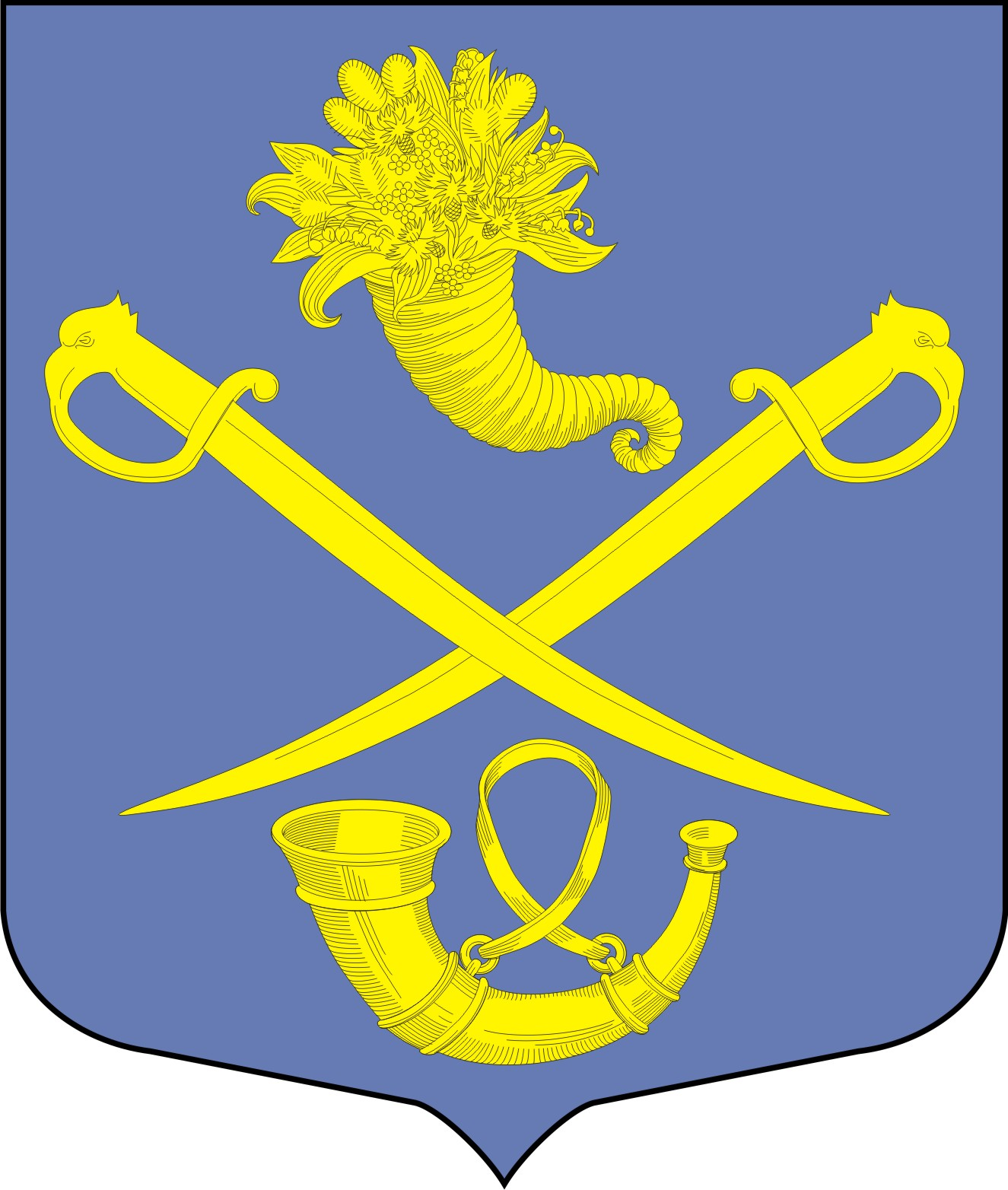 